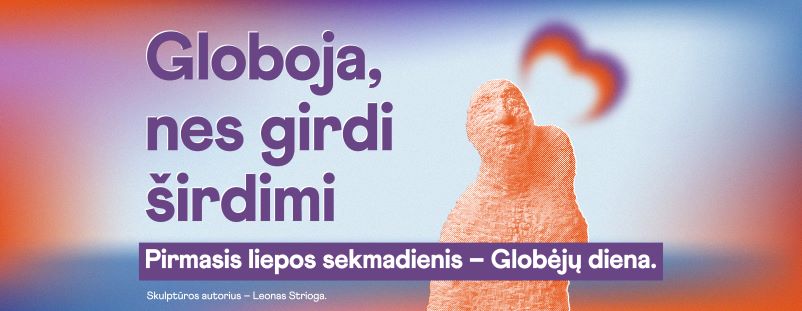 Nuo 2017 metų kiekvieną liepos pirmąjį sekmadienį Lietuvoje minima Globėjų diena. Šią datą Lietuvos Respublikos Seimas gruodžio 7 d. įrašė į Lietuvos Respublikos atmintinų dienų įstatymą. Ta proga, šiemet visą savaitę, nuo birželio 29 d. iki liepos 5 d. Globėjų diena bus aktyviai minima ir pažymima visoje Lietuvoje įvairiais renginiais.     Pagėgių savivaldybės Vaiko globos centro Globos centro specialistai taip pat prisijungiame prie bendros Lietuvos strategijos dėl globos centrų ir globėjų veiklos viešinimo ir ruošiame globėjams keletą renginių, kviesdami prie mūsų prisijungti ir visus, geros valios mūsų savivaldybės gyventojus: ūkininkus, verslininkus, pedagogus, kolegas socialinius darbuotojus ir pedagogus, savivaldybės ir administracijos vadovus ir darbuotojus, prekybininkus ir visus, visus gyventojus, suprantančius šios misijos įgyvendinimo svarbą.Mūsų globos centro numatytos veiklos: Išvyka – piknikas globėjams ir šeimos nariams prie vandens telkinio(planuojama prieDraudenių ežero) su sportinėmis varžybomis, nuotraukomis ir straipsniu spaudoje (07.02).a)  Transportas: mes parūpinsime globėjams 16 vietų autobusėlį. O jei bus norinčių daugiau, gal kas galės vykti su mumis savo transportu.  b) Maistas: kiekviena šeima pasirūpina savo maistu ir gėrimais. Šašlykine kepsniams ar dešrelėms pasirūpinsime mes.c) Atributika: komandos pavadinimas ir šūkis, kuklus stovyklavietės įrengimas kad būtų patiems smagu. č) Aprangos kodas: sportinė patogi apranga ir avalynė, maudymosi reikmenys, apsauga nuo saulės ir vabzdžių, kt.d) Pramogos: šeimos, ar grupės prisistatymas – programėlė iki 5 min. Sportinėms varžyboms mes siūlysime savo žaidimų ir varžybų, taip pat norėtume bent po vieną iš jūsų.  e) Sportinis inventorius: turėsime savo 4 lankus, du - tris kamuolius, dvi šokdynes, prizų.Liepos 5, Globėjų dieną - Mišios Pagėgių Šv. Kryžiaus bažnyčioje už globėjus ir jų šeimas, o po mišių GC specialistų prisistatymas, veiklos pristatymas, sveikinimai globėjams.     Tikimės, kad prisijungsite ir Jūs, gerbiami Pagėgių savivaldybės gyventojai: sveikinimais, dovanomis, gražiais palinkėjimais, pagerbimu - dalyvaudami Šv. Mišiose.Pagėgių savivaldybės Vaiko globos centrasGlobos centro specialistai:Nijolė, Asta, Virginija, Audrius.